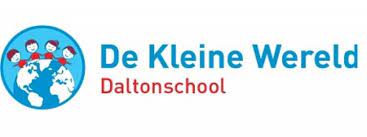 Agenda MR-vergadering De Kleine Wereld 
Datum: donderdag 23 november 2023
Locatie: Kantoor
Voorzitter: Dennis
Notulist: Aletta
Aanwezig: Ellen, Rik, Dennis, Boudewijn, Aletta
Afwezig: IljaAgendapunt:Welkom
Dennis opent de vergadering en heet iedereen welkom. Ilja is helaas ziek.Aanvullingen agendaEr worden geen nieuwe punten aan de agenda toegevoegd. Notulen vorige vergadering 12-10-2023De notulen van de vorige vergadering worden goedgekeurd.Nalopen actielijstDe actiepunten zijn doorgenomen en afgerond.Mededelingen directieFormatieoverzicht n.a.v. teldatum 1 oktober 2024 DKWTer info; de teldatum is niet meer 1 oktober 2024, maar februari 2024. Op basis van het aantal aangemelde kinderen op dat moment wordt de bekostiging bepaald en kan er gekeken worden naar wat dit betekent voor de formatie. De docentratio gaat omhoog naar 1 op de 25. Alle leerkrachten zullen hun wensen doorgeven en op basis daarvan zal een formatieoverzicht gemaakt worden. SKBG denkt goed mee met het inzetten van eventuele (LIO-)stagiaires.  Input ouders opgehaald op algemene ouderavond in sept. (verwerkt in schoolplan)Er is veel informatie opgehaald op de algemene ouderavond wat betreft de drie thema’s: krachtige professionals, kansrijk onderwijs en samen in de groene wereld. De ideeën zijn indien mogelijk geïmplementeerd in het schoolplan. Er zal een terugkoppeling gegeven worden aan ouders. Schoolplan 2023-2027 (bijlage 5)Het definitieve schoolplan wordt kort doorgenomen en dient ondertekend te worden door de MR. Het schoolplan van De Kleine Wereld is een vertaalslag van het Koersplan van SKBG. De ambitiekaarten zullen jaarlijks geëvalueerd worden.Voortgang groepsdynamiek
Er loopt een project voor de groepsdynamiek in groep 7; er is een positieve kentering. In december volgt nog een informatieavond voor de betreffende ouders. Inzet personeelInzet personeel is kort besproken en komt terug bij opzet formatieoverzicht.Welkom aan Chris Johnson van de GMR
De voorzitter heet Chris een warm welkom toe. Fijn dat hij wil aansluiten bij de MR-vergadering.Ingekomen postDe notulen van de GMR-vergadering op 26-09-2023 zijn binnengekomen bij de ingekomen post; net als de agenda van de GMR-vergadering op 22-11-2023. GMR-notulen vergadering 26 september 2023– bijlage 2 
In de notulen wordt gelezen dat het vervangingsbeleid en de procedure schorsing en verwijdering beide zijn bijgesteld. Er zijn hier verder geen vragen over; De Kleine Wereld heeft een eigen gedragsprotocol. GMR-agenda vergadering 22 november 2023 – bijlage 3Het jaarplan van de GMR is op deze vergadering besproken.Notulen ouderklankbordgroepEr zijn geen notulen van de ouderklankbordgroep.Er is verder geen ingekomen post.Actie n.a.v. agenda komende GMR-vergaderingOp de GMR-agenda stond als agendapunt het jaarplan van de GMR. De MR wordt hier graag van op de hoogte gesteld in verband met afstemming onderwerpen. 
Verder geen bijzonderheden in de agenda.
Onderwerpen voor gesprek met ChrisOntwikkelingen GMRJaarplan inmiddels bekend?Begroting SKBGAmbities MR De Kleine WereldChris neemt de MR mee in de huidige ontwikkelingen van de GMR. Zo is er een openstaande vacature voor secretaris bij de GMR; is er op dit moment één sollicitant. De bestuurder wil de trainingen van de MR en GMR graag bundelen, zodat iedereen hetzelfde wordt opgeleid (uiteraard blijft keuzevrijheid bestaan). Er is een concept jaarplan opgesteld; zodra deze definitief is zal deze gedeeld worden met de MR. De vacature voor de Raad van Toezicht staat ook nog open. De GMR heeft hier tweemaal per jaar een gesprek mee. Qua begroting is de vraag of de SKBG een rol kan spelen in het eventueel opplussen van de formatie; er lijkt voldoende budget voor te zijn. SKBG heeft voldoende eigen vermogen, maar willen ook eventuele klappen kunnen opvangen. Zo dient SKBG bijvoorbeeld een gedeelte van de afgelopen salarisverhoging uit eigen zak te betalen en speelt inflatie ook nog steeds een grote rol. Er zijn daarnaast ook positieve geluiden over de begroting; zo blijkt er nog een deel aan transitievergoedingen te zijn overgebleven en zullen deze terugvloeien naar de scholen. De aangevraagde subsidieaanvragen mogen officieel niet onderling verdeeld worden onder de scholen. De afspraak is dat de betreffende school het geld wel 10% dient in te zetten op iets waar andere scholen ook van mee profiteren, zoals (het delen van) kennis rondom burgerschapsvorming of roboticakisten voor SKBG. De GMR wil tot slot meer investeren in contact met alle MR-en.Onderwerpen voor de nieuwsbriefDe MR bedenkt gezamenlijk welke onderwerpen in de nieuwsbrief genoemd zullen worden. Wat verder ter tafel komt en rondvraag Er zijn geen verdere punten voor de rondvraag.SluitingDe voorzitter sluit de vergadering. 